*modifications de liste de fournitures, voici la liste à prendre en compte, merci.Fournitures pour les CE1 (année scolaire 2015-2016)CONSEILS1*Comment choisir sa trousse ?2 trousses (1 pour l’écriture et 1 pour le dessin) qui s’ouvrent largement et facilement.2*Quel cartable ?-Choisir un vrai cartable à fond rigide et éviter le sac à dos (trop mou et salissant) ainsi que le cartable à roulettes (trop lourd et bruyant).3*Très important : Pour le bon déroulement de l’année scolaire, il est essentiel que chaque matériel de l’enfant (crayon, colle…) porte le nom de votre enfant (papier autocollant). Ceci pour lui permettre de reconnaître ses affaires. Merci de le noter sur toutes les affaires scolaires tout au long de l’année. Prévoir le renouvellement du matériel au cours de l’année.*modifications de liste de fournitures, voici la liste à prendre en compte, merci.Fournitures pour les CP (année scolaire 2015-2016)CONSEILS1*Comment choisir sa trousse ?2 trousses (1 pour l’écriture et 1 pour le dessin) qui s’ouvrent largement et facilement.2*Quel cartable ?-Choisir un vrai cartable à fond rigide et éviter le sac à dos (trop mou et salissant) ainsi que le cartable à roulettes (trop lourd et bruyant).3*Très important : Pour le bon déroulement de l’année scolaire, il est essentiel que chaque matériel de l’enfant (crayon, colle…) porte le nom de votre enfant (papier autocollant). Ceci pour lui permettre de reconnaître ses affaires. Merci de le noter sur toutes les affaires scolaires tout au long de l’année. Prévoir le renouvellement du matériel au cours de l’année.Trousse d’écriture : - 2 porte-mines 0,7 mm marque Bic -1 recharge-mines 0,7 mm, -1 stylo Frixion de PILOT, mine 0,7 mm : 1 bleu- 1 boîte de recharge du stylo de l'encre -0.7mm-bleu-1 stylo Frixion de PILOT, mine 0,7 mm : 1 rouge-1 stylo Frixion de PILOT, mine 0,7 mm : 1 vert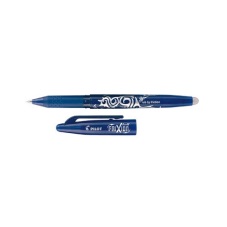 - 4 feutres velleda  pour l’ardoise, pointe fine, effaçable à sec : couleur bleu ou noir-1 ardoise velleda + 1 brosse ou chiffon pour effacer - 1 taille-crayon avec réservoir - 3 gommes blanches-1 surligneur fluo jaune et  1 rose - 4 gros bâtons de colle blanche (UHU) - 1 paire de ciseaux à bouts rondsTrousse de dessin : - 12 crayons de couleur - 12 feutres (pointe moyenne)Hors trousse :-1 cahier de texte (couverture rigide)- 1 règle plate graduée (20 cm) (éviter les matières souples)-1 équerre en plastique (éviter les matières souples)-1 porte-vues (20 feuilles ; donc 40 vues)-3 chemises à rabats (1 rouge, 1 bleue, 1 verte)-1dictionnaire Hachette Débutant (couverture verte)-1 vieille chemise ou blouse pour la peinture-2 boîtes à mouchoirsTrousse d’écriture : - 2 porte-mines 0,7 mm marque Bic -1 recharge-mines 0,7 mm-1 stylo Frixion de PILOT, mine 0,7 mm : 1 bleu- 1 boîte de recharge du stylo de l'encre -0.7mm-bleu-1 stylo Frixion de PILOT, mine 0,7 mm : 1 rouge-1 stylo Frixion de PILOT, mine 0,7 mm : 1 vert- 4 feutres velleda  pour l’ardoise, pointe fine, effaçable à sec : couleur bleu ou noir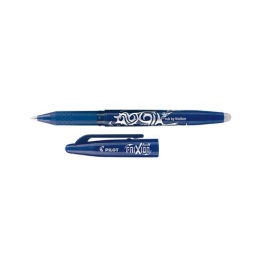 -1 ardoise velleda + 1 brosse ou chiffon pour effacer - 1 taille-crayon avec réservoir - 3 gommes blanches-1 surligneur fluo jaune  - 4 gros bâtons de colle blanche (UHU) - 1 paire de ciseaux à bouts rondsTrousse de dessin : - 12 crayons de couleur - 12 feutres (pointe moyenne)Hors trousse :-1 cahier de texte (couverture rigide)- 1 règle plate graduée (20 cm) (éviter les matières souples)-1 porte-vues (20 feuilles ; donc 40 vues)-3 chemises à rabats (1 rouge, 1 bleue, 1 verte)-1 photo d’identité-2 boîtes à mouchoirs-1 vieille chemise ou blouse pour la peinture